Қаракөл орта мектебі»  ММ1 қыркүйек «Рухани Жаңғыру»    атты  1  қыркүйек  білім күніне  орай өткізілген іс-шара есебі.Қаракөл орта  мектебінде   1 қыркүйек білім  күніне орай   «Алғашқы  қоңырау»  мерекесіне  орай    салттанатты  жиын  өткізілді.Қазақстан Республикасының Президенті Н.Ә. Назарбаев «Қазақстан жолы 2050: «Бір мақсат, бір мүдде, бір болашақ» Қазақстан халқына Жолдауында жаңа жүйеқұраушы «Мәңгілік ел» құндылығын жалпыұлттық патриоттық идеясы ретінде ұсынылып отырғандықтан «Мәңгілік ел» құндылықтары төңірегінде «Рухани жаңғыру » атты бірыңғай сынып  сабағы  өткізілді.   Биыл мектеп  табалдырығын алғаш  рет   аттап  отырған  1 сынып оқушылары    сыйлық алды. 
        1 сынып  оқушылары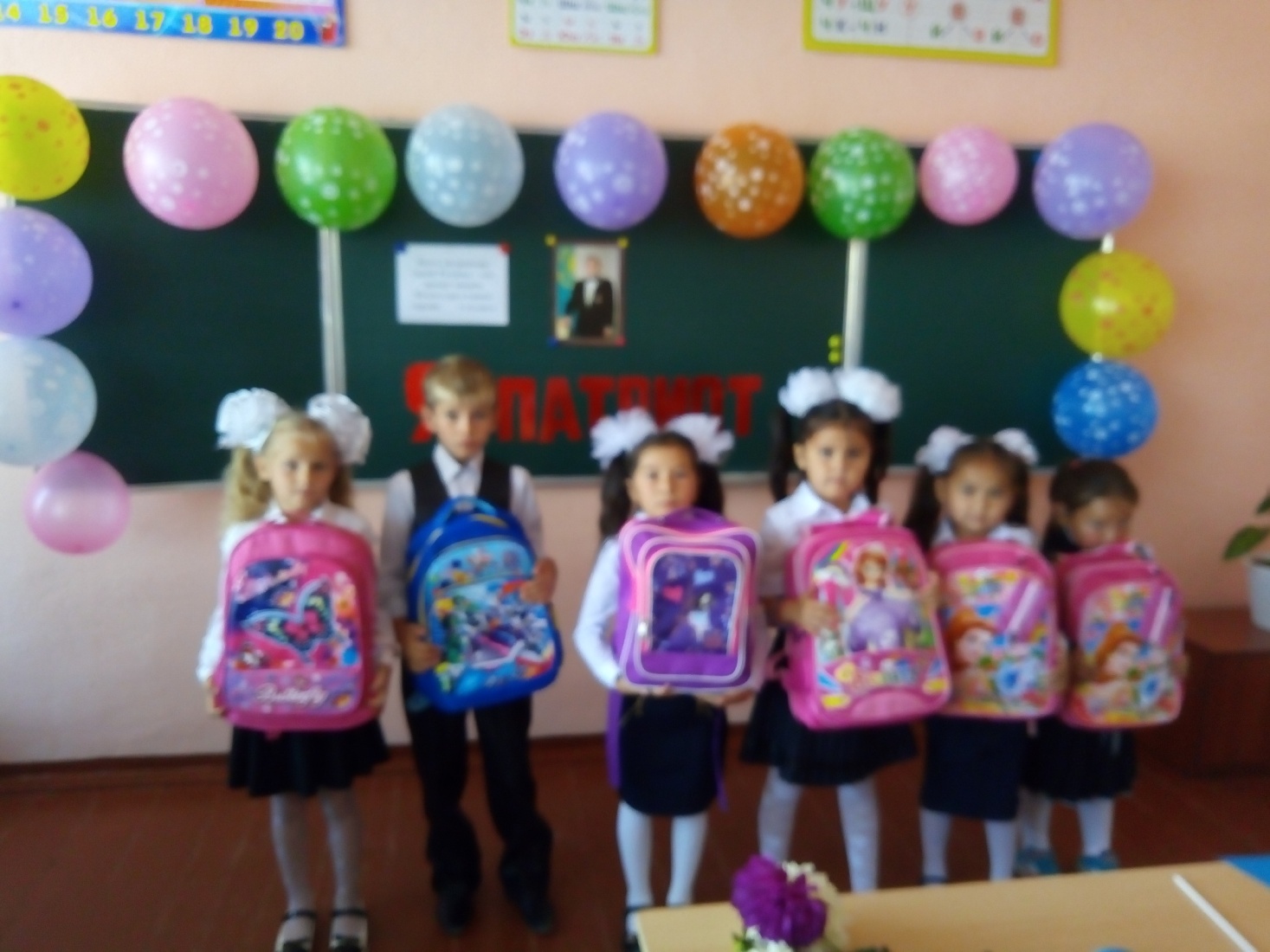 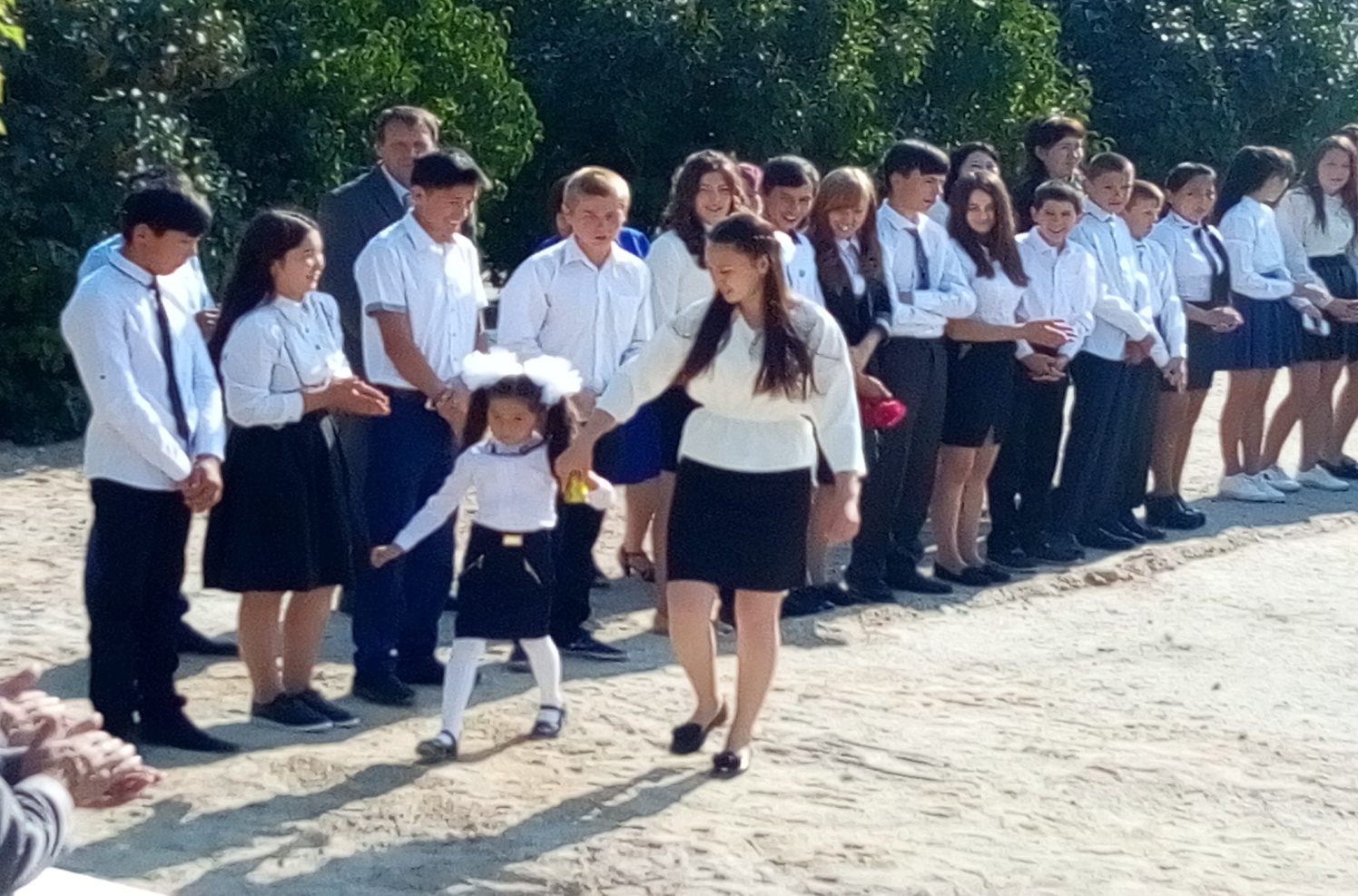 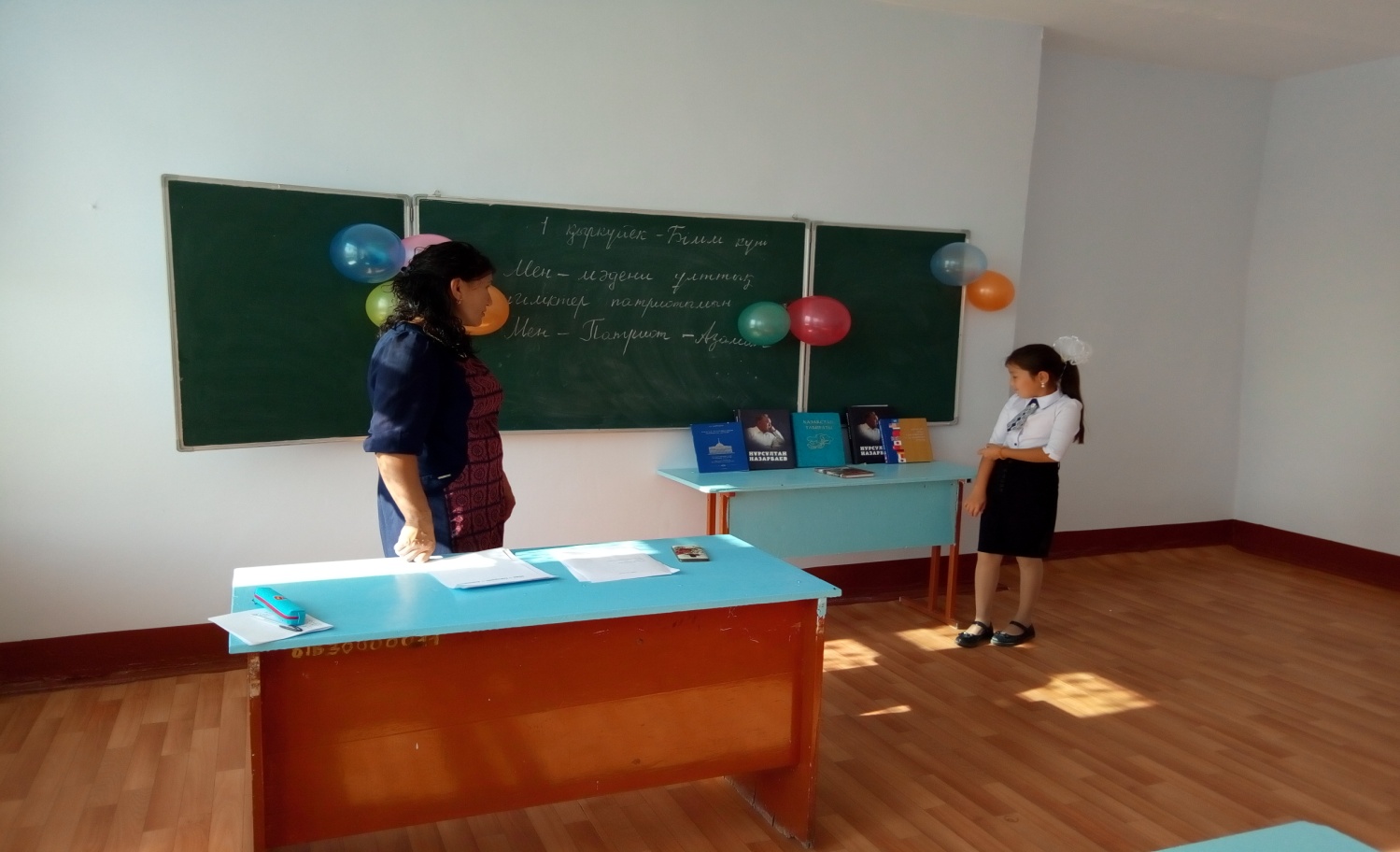 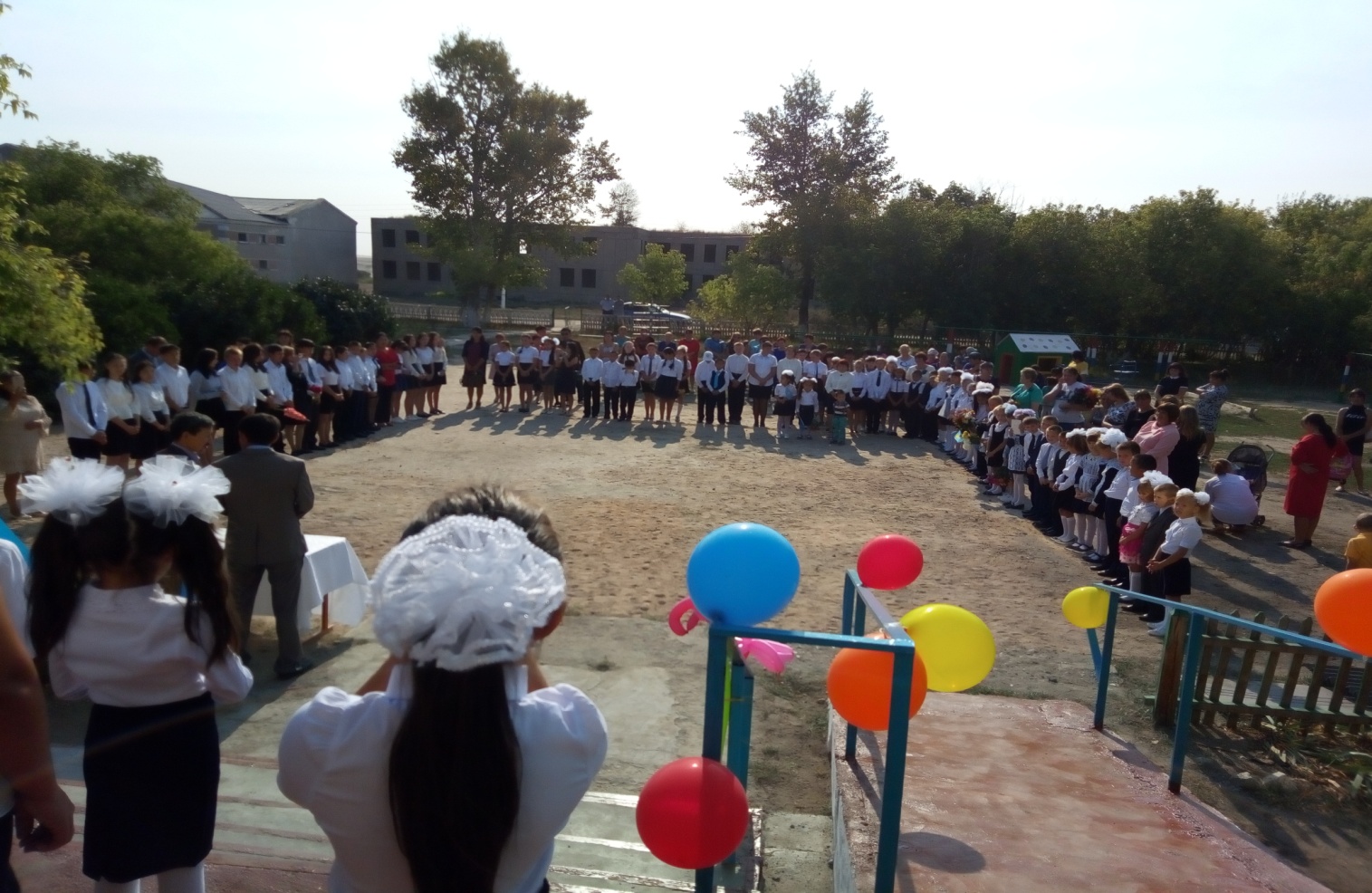 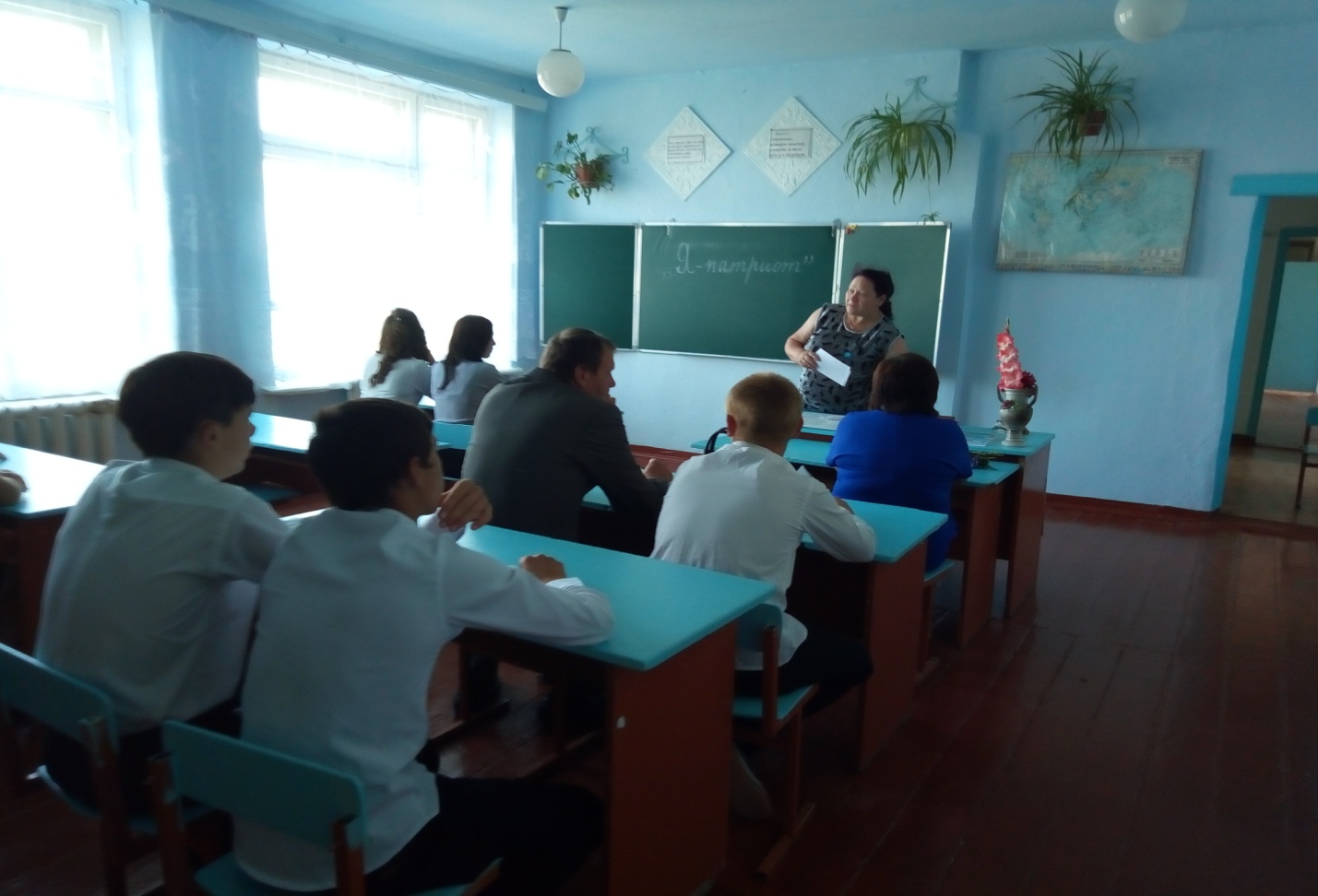 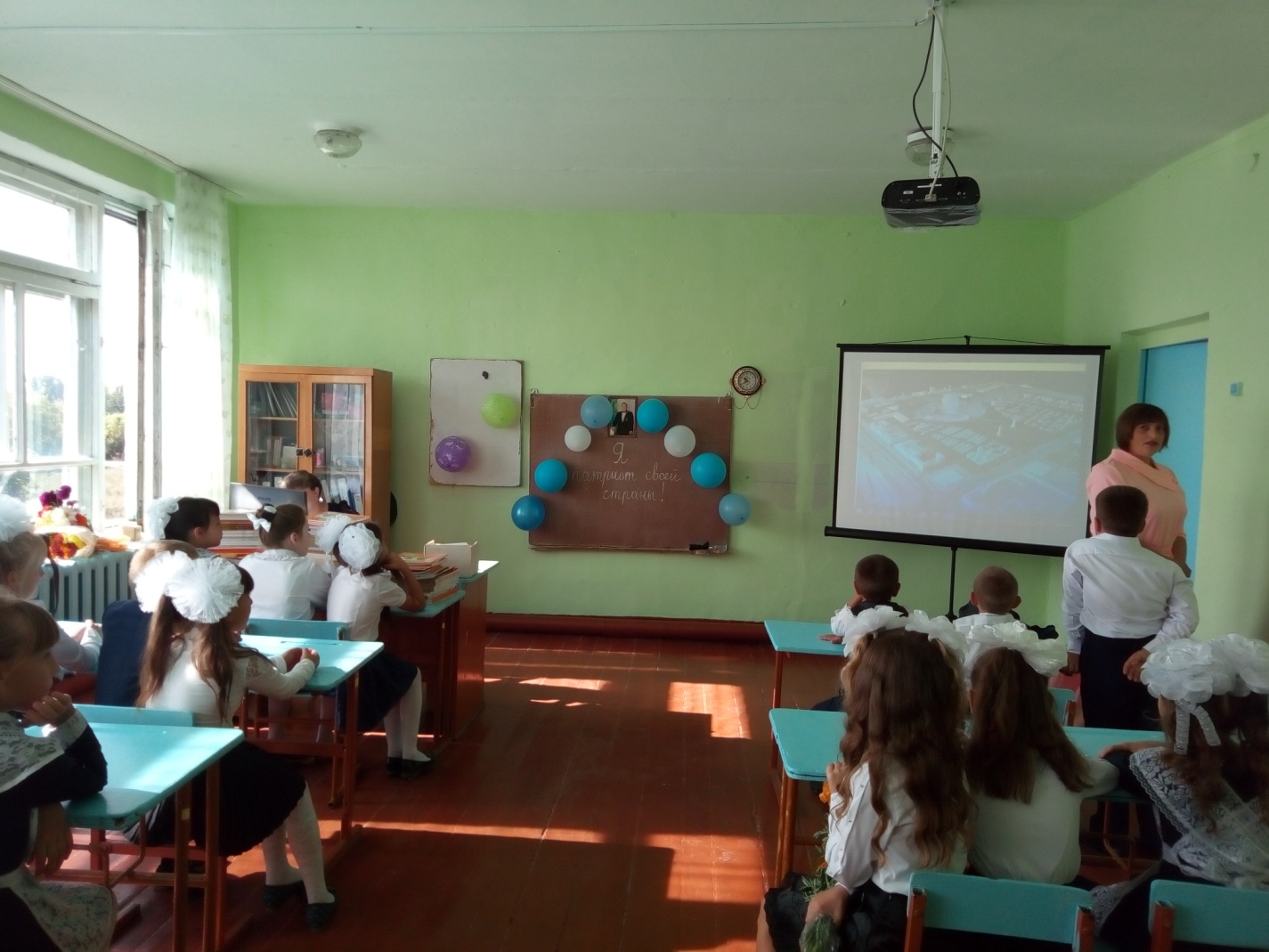 Мектептің  тәрбие ісі  меңгеоушісі:     Митинг А